Основные итоги сельскохозяйственных переписей 2016 и 2021 гг.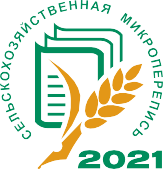 в разрезе категорий хозяйствпо Чеченской РеспубликеПродолжение таблицы1) В 2016 году разработка осуществлялась по хозяйствам граждан в сельских поселениях, городских округах и городских поселениях, в 2021 году – по хозяйствам граждан в сельских населенных пунктах.2) Включая овощи закрытого грунта по личным подсобным и другим индивидуальным хозяйствам граждан сельских населенных пунктов.3) В расчете на одну организацию (хозяйство), имевшую общую посевную площадь.4) В расчете на одну организацию (хозяйство), имевшую поголовье скота соответствующего вида.В отдельных случаях незначительное расхождение между итогом и суммой данных объясняются их округлением.Сельско-	Крестьянские	Личные подсобные хозяйственные	(фермерские)		и другиеорганизации	хозяйства	индивидуальныеи индивидуальные	хозяйствапредприниматели	граждан1)2016	2021	2016	2021	2016	2021Сельско-	Крестьянские	Личные подсобные хозяйственные	(фермерские)		и другиеорганизации	хозяйства	индивидуальныеи индивидуальные	хозяйствапредприниматели	граждан1)2016	2021	2016	2021	2016	2021Сельско-	Крестьянские	Личные подсобные хозяйственные	(фермерские)		и другиеорганизации	хозяйства	индивидуальныеи индивидуальные	хозяйствапредприниматели	граждан1)2016	2021	2016	2021	2016	2021Сельско-	Крестьянские	Личные подсобные хозяйственные	(фермерские)		и другиеорганизации	хозяйства	индивидуальныеи индивидуальные	хозяйствапредприниматели	граждан1)2016	2021	2016	2021	2016	2021Сельско-	Крестьянские	Личные подсобные хозяйственные	(фермерские)		и другиеорганизации	хозяйства	индивидуальныеи индивидуальные	хозяйствапредприниматели	граждан1)2016	2021	2016	2021	2016	2021Сельско-	Крестьянские	Личные подсобные хозяйственные	(фермерские)		и другиеорганизации	хозяйства	индивидуальныеи индивидуальные	хозяйствапредприниматели	граждан1)2016	2021	2016	2021	2016	2021Сельско-	Крестьянские	Личные подсобные хозяйственные	(фермерские)		и другиеорганизации	хозяйства	индивидуальныеи индивидуальные	хозяйствапредприниматели	граждан1)2016	2021	2016	2021	2016	2021Число организаций (хозяйств) – всего, ед.58154737132200194761194054из них:осуществлявшие сельскохозяйственную деятельностьв I полугодии37932127931841168976171134в процентах от общего числа соответствующей категории организаций (хозяйств)65,258,775,283,786,888,2Общая площадь сельскохозяйственных угодий,  га5140152843853011422707481826817539в том числе: пашня20684118319097389153384926010285сенокосы35324931855381097588906пастбища26603986822181775114492178232многолетние насаждения37274897331176812791611залежь2084157161081169624505Из общей площади сельскохозяйственных угодий фактически использовались, га1543511652772678682332251130613034Посевная площадь сельскохозяйственных культур под урожай – всего, га13798215490087499144634923110252в том числе:Зерновые и зернобобовые культуры90523112531545019861220032261Технические культуры23070264331032920938154Картофель39656059229773398Овощные и бахчевые культуры2)89611101137140637194314Кормовые культуры23097142652147423675518276Зерновые и зернобобовые культуры65,672,662,368,221,722,1Технические культуры16,717,111,814,50,20,0Картофель0,30,40,10,032,233,1Овощные и бахчевые культуры2)0,60,71,31,040,342,1Кормовые культуры16,79,224,516,45,62,7Площади многолетних плодовых насаждений и ягодных культур – всего, га1427284610569112211584Сельско-	Крестьянские	Личные подсобные хозяйственные	(фермерские)		и другиеорганизации	хозяйства	индивидуальныеи индивидуальные	хозяйствапредприниматели	граждан1)2016	2021	2016	2021	2016	2021Сельско-	Крестьянские	Личные подсобные хозяйственные	(фермерские)		и другиеорганизации	хозяйства	индивидуальныеи индивидуальные	хозяйствапредприниматели	граждан1)2016	2021	2016	2021	2016	2021Сельско-	Крестьянские	Личные подсобные хозяйственные	(фермерские)		и другиеорганизации	хозяйства	индивидуальныеи индивидуальные	хозяйствапредприниматели	граждан1)2016	2021	2016	2021	2016	2021Сельско-	Крестьянские	Личные подсобные хозяйственные	(фермерские)		и другиеорганизации	хозяйства	индивидуальныеи индивидуальные	хозяйствапредприниматели	граждан1)2016	2021	2016	2021	2016	2021Сельско-	Крестьянские	Личные подсобные хозяйственные	(фермерские)		и другиеорганизации	хозяйства	индивидуальныеи индивидуальные	хозяйствапредприниматели	граждан1)2016	2021	2016	2021	2016	2021Сельско-	Крестьянские	Личные подсобные хозяйственные	(фермерские)		и другиеорганизации	хозяйства	индивидуальныеи индивидуальные	хозяйствапредприниматели	граждан1)2016	2021	2016	2021	2016	2021Сельско-	Крестьянские	Личные подсобные хозяйственные	(фермерские)		и другиеорганизации	хозяйства	индивидуальныеи индивидуальные	хозяйствапредприниматели	граждан1)2016	2021	2016	2021	2016	2021Площади виноградников, га176220512155944228Поголовье сельскохозяйственных животных, голов:Поголовье сельскохозяйственных животных, голов:Поголовье сельскохозяйственных животных, голов:Поголовье сельскохозяйственных животных, голов:Поголовье сельскохозяйственных животных, голов:Поголовье сельскохозяйственных животных, голов:Поголовье сельскохозяйственных животных, голов:Крупный рогатый скот – всего8259102663915756291179256173034из него коровы3229484514069218668717589875СвиньиОвцы и козы1938327535106332125470117139126861Птица391572120800230148303482676166682461общая площадь сельскохозяйственных угодий, га884,7519,981,1123,10,10,1общая посевная площадь сельскохозяйственных культур под урожай соответствующего года3), га398,8547,449,1131,40,10,1поголовье сельскохозяйственных животных4), голов:крупный рогатый скот158,8228,135,165,83,54,3из него коровы80,7138,416,132,82,12,8свиньи------птица78314,440266,71632,33194,523,922,5Число организаций (хозяйств), имевших собственныеЧисло организаций (хозяйств), имевших собственныеЧисло организаций (хозяйств), имевших собственныеЧисло организаций (хозяйств), имевших собственныеЧисло организаций (хозяйств), имевших собственныеЧисло организаций (хозяйств), имевших собственныеЧисло организаций (хозяйств), имевших собственныеи арендованные склады и сооружения для хранения, едзерна, включая семена технических и кормовых культур797632813--картофеля и овощей,,,58---плодов и ягод,,,2----Число организаций (хозяйств), получавших кредитные средства в предшествующем переписи году, всего, ед44542--Число организаций (хозяйств), получавших субсидии (дотации) в предшествующем переписи году, всего, ед10411210451--